FIELD EVENTS:	Report at 9:45 a.m. These events start at 10:00 a.m.				Boys’ Long Jump	Boys’ Discus				Boys’ High Jump	Girls’ Shot				Girls’ Triple Jump				Report to these events after the completion of the above events:				Boys’ Triple Jump	Boys’ Shot				Girls’ Long Jump	Girls’ Discus				Girls’ High JumpTRACK RUNNING EVENTS:	11:00 a.m.	3200 M Relay (Finals)						100 M Int. Hurdles 							110 M High Hurdles							100 M Dash						!600 Sprint Medley Relay								1600 M Run400 M Relay				400 M Run						300 M Low Hurdles						300 M Int. Hurdles						800 M Run						200 M Dash						3200 M Run						1600 M Relay	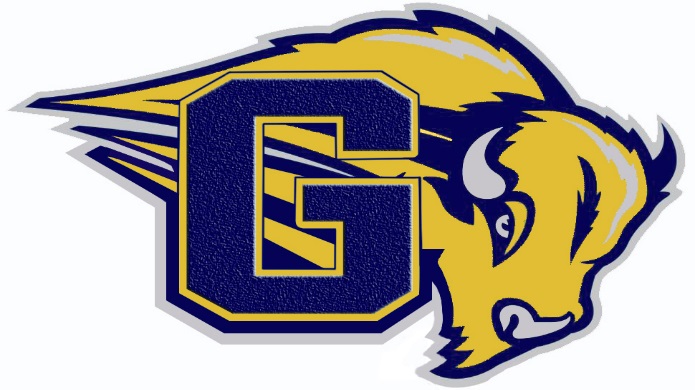 